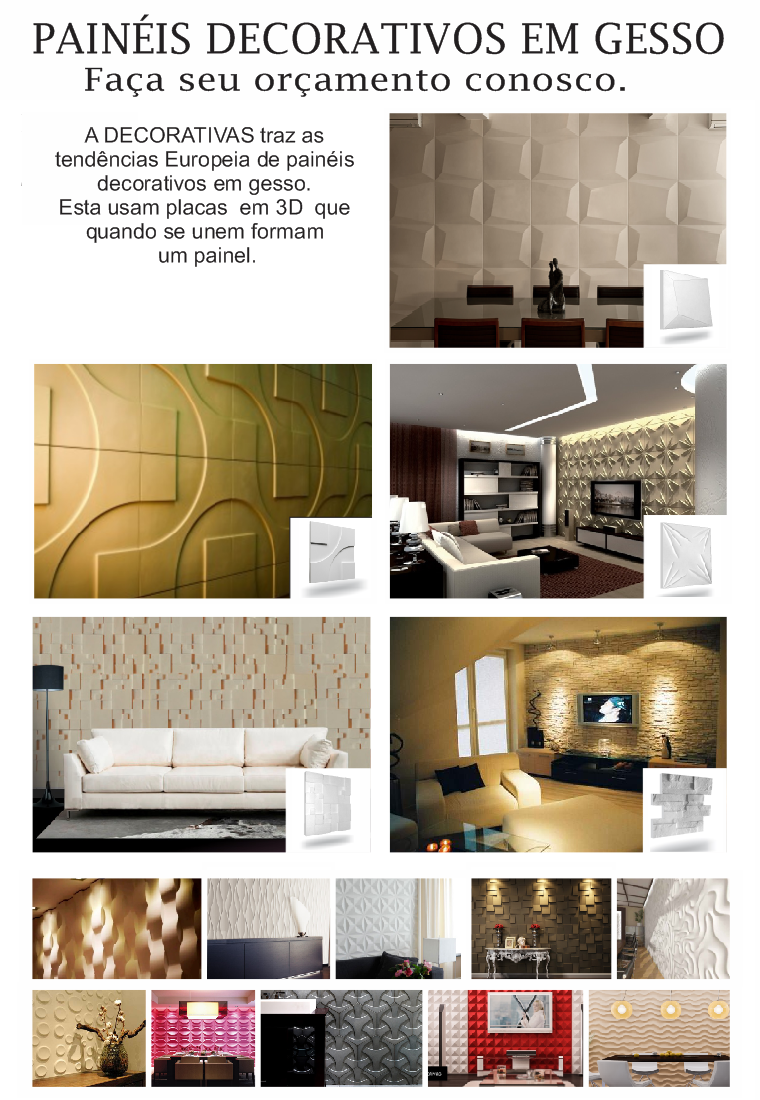 Nome:Telefone de contato: